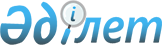 Об организации общественных работ в Айыртауском районе на 2010 год
					
			Утративший силу
			
			
		
					Постановление акимата Айыртауского района Северо-Казахстанской области от 2 апреля 2010 года N 85. Зарегистрировано Управлением юстиции Айыртауского района Северо-Казахстанской области 5 мая 2010 года N 13-3-116. Утратило силу - постановлением акимата Айыртауского района Северо-Казахстанской области от 5 января 2011 года N 2

      Сноска. Утратило силу - постановлением акимата Айыртауского района Северо-Казахстанской области от 05.01.2011 N 2      В соответствии с подпунктом 13) пункта 1 статьи 31 Закона Республики Казахстан от 23 января 2001 года № 148 «О местном государственном управлении и самоуправлении в Республике Казахстан», подпунктом 5) статьи 7, пунктом 5 статьи 20 Закона Республики Казахстан от 23 января 2001 года № 149 «О занятости населения», постановлением Правительства Республики Казахстан от 19 июня 2001 года № 836 «О мерах по реализации Закона Республики Казахстан от 23 января 2001 года «О занятости населения» акимат района ПОСТАНОВЛЯЕТ:



      1. Утвердить Перечень организаций, виды и объемы общественных работ (далее по тексту – Перечень) согласно приложению.



      2. Государственному учреждению «Отдел занятости и социальных программ Айыртауского района Северо-Казахстанской области» осуществлять направление безработных граждан на общественные работы в соответствии с утвержденным Перечнем.



      3. Оплату труда общественных работников установить в размере минимальной заработной платы, в соответствии с Законом Республики Казахстан от 7 декабря 2009 года « О республиканском бюджете на 2010-2012 годы».



      4. Условия общественных работ определяются продолжительностью рабочей недели 5 дней с двумя выходными (суббота, воскресенье), восьми часовой рабочий день, обеденный перерыв 1 час, исходя из условий труда применяются гибкие формы организации рабочего времени, предусмотренные трудовым договором, заключаемые между работниками и работодателями.



      5. Инструктаж по охране труда и технике безопасности, обеспечение спецодеждой, инструментами и оборудованием, выплата социальных пособий по временной нетрудоспособности, возмещение вреда, причиненного увечьем или иным повреждением здоровья, пенсионные и социальные отчисления производятся в соответствии с законодательством Республики Казахстан.



      6. Контроль за исполнением настоящего постановления возложить на заместителя акима района Тлеубаеву Р. Р.



      7. Настоящее постановление вводится в действие по истечении десяти календарных дней со дня первого официального опубликования.      Аким Айыртауского района                   Е. Айнабеков

Приложение к

постановлению акимата

Айыртауского района от

2 апреля 2010 года № 85 Перечень организаций, виды и объемы по видам общественных работ
					© 2012. РГП на ПХВ «Институт законодательства и правовой информации Республики Казахстан» Министерства юстиции Республики Казахстан
				№

п/

пНаименование

сельского

округ Вид оплачиваемых

общественных

работОбъем

работы Количес

тво ра

бочих

мест1Государственное

учреждение

«Аппарат акима

Антоновского

сельского

округа».Помощь в

озеленении и

благоустройстве

территорий

населенных

пунктов.Ежеднев

ная убор

ка площа

ди 4000

квадрат

ных

метров.31Государственное

учреждение

«Аппарат акима

Антоновского

сельского

округа».Помощь в обрезке,

побелка деревьев

и кустарников.Побелка

40 дере

вьев. Об

резка 25

кустарни

ков.21Государственное

учреждение

«Аппарат акима

Антоновского

сельского

округа».Помощь в

проведении работ,

связанных с

весенне-осенними

паводками.Очистка

водосточ

ных кана

лов и мос

тов – 10.21Государственное

учреждение

«Аппарат акима

Антоновского

сельского

округа».Помощь в

заготовке дров

для малообеспечен

ных слоев

населения и

одинокопроживаю

щих престарелых,

вновь прибывших

оралманов.Заготовка

дров, рас

пиловка,

колка,

перенос и

складиро

вание -

30 куби

ческих

метров.21Государственное

учреждение

«Аппарат акима

Антоновского

сельского

округа».Помощь в переписи

домашних хозяйств

и составления

похозяйственных

книг.Обход 200

дворов.11Государственное

учреждение

«Аппарат акима

Антоновского

сельского

округа».Участие в

благоустройстве

свалок.Уборка

террито

рий сва

лок - 1000

квадрат

ных

метров. 21Государственное

учреждение

«Аппарат акима

Антоновского

сельского

округа».Помощь

социальному

работнику по

уходу за больными

одинокими

престарелыми

гражданами

(покупка продук

тов, медикамен

тов, уборка

помещения,

побелка стен,

покраска полов,

стирка белья,

посадка, прополка

и уборка овощей).Уход за 6

одинокими

престаре

лыми граж

данами.12Государственное

учреждение

«Аппарат акима

Арыкбалыкского

сельского

округа».Помощь в

озеленении и

благоустройстве

территорий

населенных

пунктов.Ежеднев

ная убор

ка площа

ди 4000

квадрат

ных мет

ров.102Государственное

учреждение

«Аппарат акима

Арыкбалыкского

сельского

округа».Помощь в обрезке,

побелке деревьев

и кустарников.Побелка -

40 дере

вьев. Об

резка -

25 кустар

ников.32Государственное

учреждение

«Аппарат акима

Арыкбалыкского

сельского

округа».Помощь в

проведение работ,

связанных с

весенне-осенними

паводками.Очистка

водосточ

ных кана

лов и

мостов

- 10 32Государственное

учреждение

«Аппарат акима

Арыкбалыкского

сельского

округа».Помощь в

заготовке дров

для малообеспечен

ных слоев

населения и

одинокопроживаю

щих престарелых,

вновь прибывших

оралманов.Заготовка

дров, рас

пиловка,

колка,

перенос и

складиров

ние 30

кубичес

ких мет

ров.32Государственное

учреждение

«Аппарат акима

Арыкбалыкского

сельского

округа».Помощь в переписи

домашних хозяйств

и составления

похозяйственных

книг.Обход 200

дворов.32Государственное

учреждение

«Аппарат акима

Арыкбалыкского

сельского

округа».Участие в

благоустройстве

свалок.Уборка

террито

рий сва

лок -

1000 квад

ратных

метров. 32Государственное

учреждение

«Аппарат акима

Арыкбалыкского

сельского

округа».Помощь

социальному работнику по

уходу за больными

одинокими

престарелыми

гражданами

(покупка

продуктов,

медикаментов, уборка поме-

щения, побелка

стен, покраска

полов, стирка

белья, посадка,

прополка и уборка

овощей).Уход за 6

одинокими

престаре

лыми граж

данами.22Государственное

учреждение

«Аппарат акима

Арыкбалыкского

сельского

округа».Оказание помощи

истопнику на

период

отопительного

сезона в здание

социально-культур

ного назначения. Здание

сельского

Дома куль

туры 500

квадрат

ных мет

ров.33Государственное

учреждение

«Аппарат акима

Володарского

сельского

округа».Помощь в

озеленении и

благоустройстве

территорий

населенных

пунктов.Ежеднев

ная убор

ка площа

ди 4000

квадрат

ных мет

ров. 343Государственное

учреждение

«Аппарат акима

Володарского

сельского

округа».Помощь в обрезке,

побелке деревьев

и кустарников.Побелка

100 дере

вьев. Об

резка 250

кустарни

ков.103Государственное

учреждение

«Аппарат акима

Володарского

сельского

округа».Помощь в

проведении работ,

связанных с

весенне-осенними

паводками.Очистка

водосточ

ных кана

лов и

мостов

- 30.63Государственное

учреждение

«Аппарат акима

Володарского

сельского

округа».Помощь в

заготовке дров

для

малообеспечен

ных слоев

населения и

одинокопроживаю

щих престарелых,

вновь прибывших

оралманов.Заготовка

дров, рас

пиловка,

колка,

перенос и

складиро

вание –

100 куби

ческих

метров.43Государственное

учреждение

«Аппарат акима

Володарского

сельского

округа».Помощь в переписи

домашних хозяйств

и составления

похозяйственных

книг.Обход

- 1500

дворов.43Государственное

учреждение

«Аппарат акима

Володарского

сельского

округа».Участие в отрядах

содействия

правоохранитель

ным органам в

обеспечении

общественного

порядка в

населенных

пунктах.Помощь в

обеспече

нии об

ществен

ного по

рядка в

селе Сау

малколь,

ежедневно63Государственное

учреждение

«Аппарат акима

Володарского

сельского

округа».Помощь в

благоустройстве и

охране территорий

парка и

центральной

площади.Помощь в

охране

парка и

централь

ной пло

щади, ежедневно63Государственное

учреждение

«Аппарат акима

Володарского

сельского

округа».Участие в

благоустройстве

свалок.Уборка

террито

рий сва

лок -

1000 квад

ратных

метров.43Государственное

учреждение

«Аппарат акима

Володарского

сельского

округа».Помощь

социальному

работнику по

уходу за больными

одинокими

престарелыми

гражданами

(покупка

продуктов,

медикаментов,

уборка

помещения,

побелка стен,

покраска полов,

стирка белья,

посадка, прополка

и уборка овощей).Уход за 6

одинокими

престаре

лыми граж

данами.14Государственное

учреждение

«Аппарат акима

Гусаковского

сельского

округа».Помощь в

озеленении и

благоустройстве

территорий

населенных

пунктов.Ежеднев

ная убор

ка пло

щади 4000

квадрат

ных

метров. 34Государственное

учреждение

«Аппарат акима

Гусаковского

сельского

округа».Помощь в обрезке,

побелка деревьев

и кустарников.Побелка -

40 дере

вьев. Об

резка -

25 кустар

ников.14Государственное

учреждение

«Аппарат акима

Гусаковского

сельского

округа».Помощь в

проведении работ,

связанных с

весенне-осенними

паводками.Очистка

водосточ

ных кана

лов и

мостов -

10.24Государственное

учреждение

«Аппарат акима

Гусаковского

сельского

округа».Помощь в

заготовке дров

для малообеспечен

ных слоев

населения и

одинокопроживаю

щих престарелых,

вновь прибывших

оралманов.Заготовка

дров, рас

пиловка,

колка,

перенос и

складиро

вание 30

кубичес

ких

метров.14Государственное

учреждение

«Аппарат акима

Гусаковского

сельского

округа».Помощь в переписи

домашних хозяйств

и составления

похозяйственных

книг.Обход 200

дворов.14Государственное

учреждение

«Аппарат акима

Гусаковского

сельского

округа».Участие в

благоустройстве

свалок.Уборка

террито

рий сва

лок 1000

квадрат

ных

метров. 24Государственное

учреждение

«Аппарат акима

Гусаковского

сельского

округа».Помощь

социальному

работнику по

уходу за больными

одинокими

престарелыми

гражданами

(покупка

продуктов,

медикаментов,

уборка помещения,

побелка стен,

покраска полов,

стирка белья,

посадка, прополка

и уборка овощей).Уход за 6

одинокими

престаре

лыми граж

данами.15Государственное

учреждение

«Аппарат акима

Елецкого

сельского

округа». Помощь в

озеленении и

благоустройстве

территорий

населенных

пунктов.Ежеднев

ная убор

ка площа

ди 4000

квадрат

ных

метров. 15Государственное

учреждение

«Аппарат акима

Елецкого

сельского

округа». Помощь в обрезке,

побелка деревьев

и кустарников.Побелка -

40 дере

вьев.

Обрезка -

25 кустар

ников.15Государственное

учреждение

«Аппарат акима

Елецкого

сельского

округа». Помощь в

проведении работ,

связанных с

весенне-осенними

паводкамиОчистка

водосточ

ных кана

лов и

мостов

- 10. 15Государственное

учреждение

«Аппарат акима

Елецкого

сельского

округа». Помощь в

заготовке дров

для малообеспечен

ных слоев

населения и

одинокопроживаю

щих престарелых,

вновь прибывших

оралманов.Заготовка

дров, рас

пиловка,

колка,

перенос и

складиров

ние 30

кубичес

ких

метров.15Государственное

учреждение

«Аппарат акима

Елецкого

сельского

округа». Помощь в переписи

домашних хозяйств

и составления

похозяйственных

книг.Обход

- 200

дворов.15Государственное

учреждение

«Аппарат акима

Елецкого

сельского

округа». Участие в

благоустройстве

свалок.Уборка

террито

рий сва

лок -

1000 квад

ратных

метров. 15Государственное

учреждение

«Аппарат акима

Елецкого

сельского

округа». Помощь

социальному

работнику по

уходу за больными

одинокими

престарелыми

гражданами

(покупка

продуктов,

медикаментов,

уборка помещения,

побелка стен,

покраска полов,

стирка белья,

посадка, прополка

и уборка овощей).Уход за 6

одинокими

престаре

лыми граж

данами.16Государственное

учреждение

«Аппарат акима

Жетыкольского

сельского

округа». Помощь в

озеленении и

благоустройстве

территорий

населенных

пунктов.Ежеднев

ная убор

ка пло

щади 4000

квадрат

ных

метров. 46Государственное

учреждение

«Аппарат акима

Жетыкольского

сельского

округа». Помощь в обрезке,

побелка деревьев

и кустарников.Побелка-

40 дере

вьев. Об

резка -

25 кустар

ников.16Государственное

учреждение

«Аппарат акима

Жетыкольского

сельского

округа». Помощь в

проведении работ,

связанных с

весенне-осенними

паводкамиОчистка

водосточ

ных кана

лов и

мостов

- 10.16Государственное

учреждение

«Аппарат акима

Жетыкольского

сельского

округа». Помощь в

заготовке дров

для малообеспечен

ных слоев

населения и

одинокопроживаю

щих престарелых,

вновь прибывших

оралманов.Заготовка

дров, рас

пиловка,

колка,

перенос и

складиро

вание -

30 куби

ческих

метров.26Государственное

учреждение

«Аппарат акима

Жетыкольского

сельского

округа». Помощь в переписи

домашних хозяйств

и составления

похозяйственных

книг.Обход 200

дворов.16Государственное

учреждение

«Аппарат акима

Жетыкольского

сельского

округа». Участие в

благоустройстве

свалок.Уборка

террито

рий сва

лок -

1000 квад

ратных

метров. 16Государственное

учреждение

«Аппарат акима

Жетыкольского

сельского

округа». Помощь

социальному

работнику по

уходу за больными

одинокими

престарелыми

гражданами

(покупка

продуктов,

медикаментов,

уборка помещения,

побелка стен,

покраска полов,

стирка белья,

посадка, прополка

и уборка овощей).Уход за 6

одинокими

престаре

лыми граж

данами.17Государственное

учреждение

«Аппарат акима

Имантауского

сельского

округа». Помощь в

озеленении и

благоустройстве

территорий

населенных

пунктов.Ежеднев

ная убор

ка площа

ди 4000

квадрат

ных

метров. 27Государственное

учреждение

«Аппарат акима

Имантауского

сельского

округа». Помощь в обрезке,

побелка деревьев

и кустарников.Побелка

- 40 дере

вьев. Об

резка -

25 кустар

ников.17Государственное

учреждение

«Аппарат акима

Имантауского

сельского

округа». Помощь в

проведении работ,

связанных с

весенне-осенними

паводкамиОчистка

водосточ

ных кана

лов и

мостов-

10.27Государственное

учреждение

«Аппарат акима

Имантауского

сельского

округа». Помощь в

заготовке дров

для малообеспечен

ных слоев

населения и

одинокопроживаю

щих престарелых,

вновь прибывших

оралманов.Заготовка

дров, рас

пиловка,

колка,

перенос и

складиро

вание -

30 куби

ческих

метров.27Государственное

учреждение

«Аппарат акима

Имантауского

сельского

округа». Помощь в переписи

домашних хозяйств

и составления

похозяйственных

книг.Обход 200

дворов.17Государственное

учреждение

«Аппарат акима

Имантауского

сельского

округа». Участие в

благоустройстве

свалок.Уборка

террито

рий сва

лок -

1000 квад

ратных

метров. 27Государственное

учреждение

«Аппарат акима

Имантауского

сельского

округа». Помощь

социальному

работнику по

уходу за больными

одинокими

престарелыми

гражданами

(покупка

продуктов,

медикаментов,

уборка помещения,

побелка стен,

покраска полов,

стирка белья,

посадка, прополка

и уборка овощей).Уход за 6

одинокими

престаре

лыми граж

данами.18Государственное

учреждение

«Аппарат акима

Казанского

сельского

округа». Помощь в

озеленении и

благоустройстве

территорий

населенных

пунктов.Ежеднев

ная убор

ка площа

ди 4000

квадрат

ных

метров. 38Государственное

учреждение

«Аппарат акима

Казанского

сельского

округа». Помощь в обрезке,

побелка деревьев

и кустарников.Побелка

- 40 дере

вьев. Об

резка -

25 кустар

ников.28Государственное

учреждение

«Аппарат акима

Казанского

сельского

округа». Помощь в

проведении работ,

связанных с

весенне-осенними

паводкамиОчистка

водосточ

ных кана

лов и

мостов-

10.28Государственное

учреждение

«Аппарат акима

Казанского

сельского

округа». Помощь в

заготовке дров

для малообеспечен

ных слоев

населения и

одинокопрожива

ющих престарелых,

вновь прибывших

оралманов.Заготовка

дров, рас

пиловка,

колка,

перенос и

складиро

вание -

30 куби

ческих

метров.28Государственное

учреждение

«Аппарат акима

Казанского

сельского

округа». Помощь в переписи

домашних хозяйств

и составления

похозяйственных

книг.Обход 200

дворов.18Государственное

учреждение

«Аппарат акима

Казанского

сельского

округа». Участие в

благоустройстве

свалок.Уборка

террито

рий сва

лок -

1000 квад

ратных

метров.28Государственное

учреждение

«Аппарат акима

Казанского

сельского

округа». Помощь

социальному

работнику по

уходу за больными

одинокими

престарелыми

гражданами

(покупка

продуктов,

медикаментов,

уборка

помещения,

побелка стен,

покраска полов,

стирка белья,

посадка, прополка

и уборка овощей).Уход за 6

одинокими

престаре

лыми граж

данами.19Государственное

учреждение 

«Аппарат акима

Камсактинского сельского

округа».Помощь в

озеленении и

благоустройстве

территорий

населенных

пунктов.Ежеднев

ная убор

ка площа

ди 4000

квадрат

ных

метров. 39Государственное

учреждение 

«Аппарат акима

Камсактинского сельского

округа».Помощь в обрезке,

побелка деревьев

и кустарников.Побелка

- 40 дере

вьев. Об

резка -

25 кустар

ников.29Государственное

учреждение 

«Аппарат акима

Камсактинского сельского

округа».Помощь в

проведении работ,

связанных с

весенне-осенними

паводкамиОчистка

водосточ

ных кана

лов и

мостов-

10.29Государственное

учреждение 

«Аппарат акима

Камсактинского сельского

округа».Помощь в

заготовке дров

для малообеспечен

ных слоев

населения и

одинокопрожива

ющих престарелых,

вновь прибывших

оралманов.Заготовка

дров, рас

пиловка,

колка,

перенос и

складиро

вание -

30 куби

ческих

метров.29Государственное

учреждение 

«Аппарат акима

Камсактинского сельского

округа».Помощь в переписи

домашних хозяйств

и составления

похозяйственных

книг.Обход 200

дворов.19Государственное

учреждение 

«Аппарат акима

Камсактинского сельского

округа».Участие в

благоустройстве

свалок.Уборка

террито

рий сва

лок -

1000 квад

ратных

метров. 29Государственное

учреждение 

«Аппарат акима

Камсактинского сельского

округа».Помощь

социальному

работнику по

уходу за больными

одинокими

престарелыми

гражданами

(покупка

продуктов,

медикаментов,

уборка помещения,

побелка стен,

покраска полов,

стирка белья,

посадка,

прополка и уборка

овощей).Уход за 6

одинокими

престаре

лыми граж

данами.110Государственное

учреждение

«Аппарат акима

Каратальского

сельского

округа». Помощь в

озеленении и

благоустройстве

территорий

населенных

пунктов.Ежеднев

ная убор

ка площа

ди 4000

квадрат

ных

метров. 310Государственное

учреждение

«Аппарат акима

Каратальского

сельского

округа». Помощь в обрезке,

побелка деревьев

и кустарников.Побелка

- 40 дере

вьев. Об

резка -

25 кустар

ников.210Государственное

учреждение

«Аппарат акима

Каратальского

сельского

округа». Помощь в

проведении работ,

связанных с

весенне-осенними

паводкамиОчистка

водосточ

ных кана

лов и

мостов-

10.210Государственное

учреждение

«Аппарат акима

Каратальского

сельского

округа». Помощь в

заготовке дров

для малообеспечен

ных слоев

населения и

одинокопроживаю

щих престарелых,

вновь прибывших

оралманов.Заготовка

дров, рас

пиловка,

колка,

перенос и

складиро

вание -

30 куби

ческих

метров.210Государственное

учреждение

«Аппарат акима

Каратальского

сельского

округа». Помощь в переписи

домашних хозяйств

и составления

похозяйственных

книг.Обход 200

дворов.110Государственное

учреждение

«Аппарат акима

Каратальского

сельского

округа». Участие в

благоустройстве

свалок.Уборка

террито

рий сва

лок -

1000 квад

ратных

метров.210Государственное

учреждение

«Аппарат акима

Каратальского

сельского

округа». Помощь

социальному

работнику по

уходу за больными

одинокими

престарелыми

гражданами

(покупка

продуктов,

медикаментов,

уборка

помещения,

побелка стен,

покраска полов,

стирка белья,

посадка, прополка

и уборка овощей).Уход за 6

одинокими

престаре

лыми граж

данами.111Государственное

учреждение

«Аппарат акима

Константинов

скоо сельского

округа».Помощь в

озеленении и

благоустройстве

территорий

населенных

пунктов.Ежеднев

ная убор

ка площа

ди 4000

квадрат

ных

метров. 311Государственное

учреждение

«Аппарат акима

Константинов

скоо сельского

округа».Помощь в обрезке,

побелка деревьев

и кустарников.Побелка

- 40 дере

вьев. Об

резка -

25 кустар

ников.211Государственное

учреждение

«Аппарат акима

Константинов

скоо сельского

округа».Помощь в

проведении работ,

связанных с

весенне-осенними

паводкамиОчистка

водосточ

ных кана

лов и

мостов-

10.211Государственное

учреждение

«Аппарат акима

Константинов

скоо сельского

округа».Помощь в

заготовке дров

для малообеспечен

ных слоев

населения и

одинокопроживаю

щих престарелых,

вновь прибывших

оралманов.Заготовка

дров, рас

пиловка,

колка,

перенос и

складиро

вание -

30 куби

ческих

метров.211Государственное

учреждение

«Аппарат акима

Константинов

скоо сельского

округа».Помощь в переписи

домашних хозяйств

и составления

похозяйственных

книг.Обход 200

дворов.111Государственное

учреждение

«Аппарат акима

Константинов

скоо сельского

округа».Участие в

благоустройстве

свалок.Уборка

террито

рий сва

лок -

1000 квад

ратных

метров.211Государственное

учреждение

«Аппарат акима

Константинов

скоо сельского

округа».Помощь

социальному

работнику по

уходу за больными

одинокими

престарелыми

гражданами

(покупка

продуктов,

медикаментов,

уборка

помещения,

побелка стен,

покраска полов,

стирка белья,

посадка, прополка

и уборка овощей).Уход за 6

одинокими

престаре

лыми граж

данами.112Государственное

учреждение

«Аппарат акима

Лобановского

сельского

округа».Помощь в

озеленении и

благоустройстве

территорий

населенных

пунктов.Ежеднев

ная убор

ка площа

ди 4000

квадрат

ных

метров. 312Государственное

учреждение

«Аппарат акима

Лобановского

сельского

округа».Помощь в обрезке,

побелка деревьев

и кустарников.Побелка

- 40 дере

вьев. Об

резка -

25 кустар

ников.212Государственное

учреждение

«Аппарат акима

Лобановского

сельского

округа».Помощь в

проведении работ,

связанных с

весенне-осенними

паводкамиОчистка

водосточ

ных кана

лов и

мостов-

10.212Государственное

учреждение

«Аппарат акима

Лобановского

сельского

округа».Помощь в

заготовке дров

для малообеспечен

ных слоев

населения и

одинокопроживаю

щих престарелых,

вновь прибывших

оралманов.Заготовка

дров, рас

пиловка,

колка,

перенос и

складиро

вание -

30 куби

ческих

метров.212Государственное

учреждение

«Аппарат акима

Лобановского

сельского

округа».Помощь в переписи

домашних хозяйств

и составления

похозяйственных

книг.Обход 200

дворов.112Государственное

учреждение

«Аппарат акима

Лобановского

сельского

округа».Участие в

благоустройстве

свалок.Уборка

террито

рий сва

лок -

1000 квад

ратных

метров.212Государственное

учреждение

«Аппарат акима

Лобановского

сельского

округа».Помощь

социальному

работнику по

уходу за больными

одинокими

престарелыми

гражданами

(покупка

продуктов,

медикаментов,

уборка

помещения,

побелка стен,

покраска полов,

стирка белья,

посадка, прополка

и уборка овощей).Уход за 6

одинокими

престаре

лыми граж

данами.113Государственное

учреждение

«Аппарат акима

Сырымбетского

сельского

округа.Помощь в

озеленении и

благоустройстве

территорий

населенных

пунктов.Ежеднев

ная убор

ка площа

ди 4000

квадрат

ных

метров. 313Государственное

учреждение

«Аппарат акима

Сырымбетского

сельского

округа.Помощь в обрезке,

побелка деревьев

и кустарников.Побелка

- 40 дере

вьев. Об

резка -

25 кустар

ников.213Государственное

учреждение

«Аппарат акима

Сырымбетского

сельского

округа.Помощь в

проведении работ,

связанных с

весенне-осенними

паводкамиОчистка

водосточ

ных кана

лов и

мостов-

10.213Государственное

учреждение

«Аппарат акима

Сырымбетского

сельского

округа.Помощь в

заготовке дров и

кормов, помощь в

доставке и

разгрузке угля

для малообеспе

ченных слоев

населения и

одинокопроживаю

щих престарелых,

вновь прибывших

оралманов.Заготовка

дров, рас

пиловка,

колка,

перенос и

складиро

вание -

30 куби

ческих

метров.213Государственное

учреждение

«Аппарат акима

Сырымбетского

сельского

округа.Помощь в переписи

домашних хозяйств

и составления

похозяйственных

книг.Обход 200

дворов.113Государственное

учреждение

«Аппарат акима

Сырымбетского

сельского

округа.Участие в

благоустройстве

свалок.Уборка

террито

рий сва

лок -

1000 квад

ратных

метров. 213Государственное

учреждение

«Аппарат акима

Сырымбетского

сельского

округа.Помощь

социальному

работнику по

уходу за больными

одинокими

престарелыми

гражданами

(покупка

продуктов,

медикаментов,

уборка

помещения,

побелка стен,

покраска полов,

стирка белья,

посадка, прополка

и уборка овощей).Уход за 6

одинокими

престаре

лыми граж

данами.114Государственное

учреждение

«Аппарат акима

Нижнебурлукско

го сельского

округа». Помощь в

озеленении и

благоустройстве

территорий

населенных

пунктов.Ежеднев

ная убор

ка площа

ди 4000

квадрат

ных

метров. 114Государственное

учреждение

«Аппарат акима

Нижнебурлукско

го сельского

округа». Помощь в обрезке,

побелка деревьев

и кустарников.Побелка

- 40 дере

вьев. Об

резка -

25 кустар

ников.114Государственное

учреждение

«Аппарат акима

Нижнебурлукско

го сельского

округа». Помощь в

проведении работ,

связанных с

весенне-осенними

паводкамиОчистка

водосточ

ных кана

лов и

мостов-

10.114Государственное

учреждение

«Аппарат акима

Нижнебурлукско

го сельского

округа». Помощь в

заготовке дров

для малообеспечен

ных слоев

населения и

одинокопроживаю

щих престарелых,

вновь прибывших

оралманов.Заготовка

дров, рас

пиловка,

колка,

перенос и

складиро

вание -

30 куби

ческих

метров.114Государственное

учреждение

«Аппарат акима

Нижнебурлукско

го сельского

округа». Помощь в переписи

домашних хозяйств

и составления

похозяйственных

книг.Обход 200

дворов.114Государственное

учреждение

«Аппарат акима

Нижнебурлукско

го сельского

округа». Участие в

благоустройстве

свалок.Уборка

террито

рий сва

лок -

1000 квад

ратных

метров.114Государственное

учреждение

«Аппарат акима

Нижнебурлукско

го сельского

округа». Помощь

социальному

работнику по

уходу за больными

одинокими

престарелыми

гражданами

(покупка

продуктов,

медикаментов,

уборка помещения,

побелка стен,

покраска полов,

стирка белья,

посадка, прополка

и уборка овощей).Уход за 6

одинокими

престаре

лыми граж

данами.115Государственное

учреждение

«Аппарат акима

Украинского

сельского

округа».Помощь в

озеленении и

благоустройстве

территорий

населенных

пунктов.Ежеднев

ная убор

ка площа

ди 4000

квадрат

ных

метров. 215Государственное

учреждение

«Аппарат акима

Украинского

сельского

округа».Помощь в обрезке,

побелка деревьев

и кустарников.Побелка

- 40 дере

вьев. Об

резка -

25 кустар

ников.115Государственное

учреждение

«Аппарат акима

Украинского

сельского

округа».Помощь в

проведении работ,

связанных с

весенне-осенними

паводками.Очистка

водосточ

ных кана

лов и

мостов-

10.215Государственное

учреждение

«Аппарат акима

Украинского

сельского

округа».Помощь в

заготовке дров

для малообеспечен

ных слоев

населения и

одинокопроживаю

щих престарелых,

вновь прибывших

оралманов.Заготовка

дров, рас

пиловка,

колка,

перенос и

складиро

вание -

30 куби

ческих

метров.215Государственное

учреждение

«Аппарат акима

Украинского

сельского

округа».Помощь в переписи

домашних хозяйств

и составления

похозяйственных

книг.Обход 200

дворов.115Государственное

учреждение

«Аппарат акима

Украинского

сельского

округа».Участие в

благоустройстве

свалок.Уборка

террито

рий сва

лок -

1000 квад

ратных

метров.215Государственное

учреждение

«Аппарат акима

Украинского

сельского

округа».Помощь

социальному

работнику по

уходу за больными

одинокими

престарелыми

гражданами

(покупка

продуктов,

медикаментов,

уборка

помещения,

побелка стен,

покраска полов,

стирка белья,

посадка, прополка

и уборка овощей).Уход за 6

одинокими

престаре

лыми граж

данами.115Государственное

учреждение

«Аппарат акима

Украинского

сельского

округа».Оказание помощи

истопнику на

период

отопительного

сезона в здание

социально-культур

ного назначения.Здание

сельского

Дома куль

туры 500 квадрат

ных

метров.3